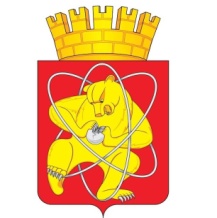 Городской округ «Закрытое административно – территориальное образование  Железногорск Красноярского края»АДМИНИСТРАЦИЯ ЗАТО г. ЖЕЛЕЗНОГОРСКПОСТАНОВЛЕНИЕ06.09.2023                                                                                                    1839г. ЖелезногорскО внесении изменения в постановление Администрации ЗАТО                                 г. Железногорск от 10.04.2023 № 686 «Об утверждении порядка определения объема и условий предоставления субсидии на иные цели из бюджета ЗАТО Железногорск муниципальному бюджетному учреждению, осуществляющему деятельность в целях реализации полномочий органов местного самоуправления в сфере организации ритуальных услуг и содержания мест захоронения на территории ЗАТО Железногорск»В соответствии с абзацем четвертым пункта 1 статьи 78.1 Бюджетного кодекса Российской Федерации, постановлением Правительства Российской Федерации от 22.02.2020 № 203 «Об общих требованиях к нормативным правовым актам и муниципальным правовым актам, устанавливающим порядок определения объема и условия предоставления бюджетным и автономным учреждениям субсидии на иные цели», руководствуясь Уставом ЗАТО Железногорск, ПОСТАНОВЛЯЮ:  1. Внести следующие изменения в постановление Администрации ЗАТО г. Железногорск от 10.04.2023 № 686 «Об утверждении порядка определения объема и условий предоставления субсидии на иные цели из бюджета ЗАТО Железногорск муниципальному бюджетному учреждению, осуществляющему деятельность в целях реализации полномочий органов местного самоуправления в сфере организации ритуальных услуг и содержания мест захоронения на территории ЗАТО Железногорск»:1.1. Приложение к постановлению изложить в новой редакции согласно приложению к настоящему постановлению.2.Управлению внутреннего контроля Администрации ЗАТО г. Железногорск (В.Г. Винокурова) довести до сведения населения настоящее постановление через газету «Город и горожане».3. Отделу общественных связей Администрации ЗАТО г. Железногорск    (И.С. Архипова) разместить настоящее постановление на официальном сайте Администрации ЗАТО г. Железногорск в информационно-телекоммуникационной сети «Интернет».4. Контроль над исполнением настоящего постановления возложить на первого заместителя Главы ЗАТО г. Железногорск по жилищно-коммунальному хозяйству Р.И. Вычужанина.5. Настоящее постановление вступает в  силу  после его официального опубликования.Глава ЗАТО г. Железногорск                                                   Д.М. ЧернятинПриложениек Постановлению Администрации ЗАТО г. Железногорскот 06.09.2023 № 1839Приложениек Постановлению Администрации ЗАТО г. Железногорскот 10.04.2023 № 686ПОРЯДОКопределения объема и условий предоставления субсидии на иные цели из бюджета  ЗАТО Железногорск муниципальному бюджетному учреждению, осуществляющему деятельность в целях реализации полномочий органов местного самоуправления в сфере организации ритуальных услуг и содержания мест захоронения на территории ЗАТО Железногорск1. Общие положения1.1. Настоящий порядок устанавливает правила определения объема и условий предоставления субсидии на иные цели из бюджета ЗАТО Железногорск муниципальному бюджетному учреждению, осуществляющему деятельность в целях реализации полномочий органов местного самоуправления в сфере организации ритуальных услуг и содержания мест захоронения на территории ЗАТО Железногорск, в соответствии с абзацами вторым, четвертым пункта 1 статьи 78.1 Бюджетного кодекса Российской Федерации, Постановлением Правительства Российской Федерации от 22.02.2020 № 203 «Об общих требованиях к нормативным правовым актам и муниципальным правовым актам, устанавливающим порядок определения объема и условия предоставления бюджетным и автономным учреждениям субсидии на иные цели» (далее соответственно - порядок, субсидии).1.2. Предоставление субсидии учреждениям на иные цели из бюджета  ЗАТО Железногорск в соответствии с настоящим порядком осуществляется на финансовое обеспечение затрат или возмещение затрат муниципальному бюджетному учреждению, осуществляющему деятельность в целях реализации полномочий органов местного самоуправления в сфере организации ритуальных услуг и содержания мест захоронения на территории ЗАТО Железногорск, в отношении которых Администрация ЗАТО  г. Железногорск осуществляет функции и полномочия учредителя.1.3. Субсидии предоставляются учреждениям в рамках муниципальной программы «Реформирование и модернизация жилищно-коммунального хозяйства и повышение энергетической эффективности на территории ЗАТО Железногорск» в пределах лимитов бюджетных обязательств, доведенных Администрации ЗАТО г. Железногорск, как получателю средств бюджета ЗАТО Железногорск, предусмотренных на предоставление субсидии, в соответствии с настоящим порядком на соответствующий финансовый год и плановый период на выполнение работ по переносу (перезахоронению) останков умерших на муниципальном кладбище по решению Администрации ЗАТО г. Железногорск.2. Условия и порядок предоставления субсидии2.1. Для получения субсидии на финансовое обеспечение затрат, указанной в пункте 1.3 настоящего порядка, учреждение представляет в Администрацию ЗАТО г. Железногорск следующие документы, подписанные руководителем учреждения (уполномоченным им лицом):- пояснительную записку, содержащую обоснование необходимости предоставления бюджетных средств на цели, установленные в пункте 1.3. настоящего порядка, включая расчет-обоснование суммы субсидии, в том числе предварительную смету на выполнение соответствующих работ (оказание услуг), проведение мероприятий, приобретение имущества (за исключением недвижимого имущества), а также предложения поставщиков (подрядчиков, исполнителей);- справку по состоянию на 1-е число месяца, предшествующего месяцу, в котором планируется принятие решения о предоставлении субсидии, подтверждающую отсутствие у учреждения неисполненной обязанности по уплате налогов, сборов, страховых взносов, пеней, штрафов, процентов, подлежащих уплате в соответствии с законодательством Российской Федерации о налогах и сборах;- справку об отсутствии у учреждения по состоянию на 1-е число месяца, предшествующего месяцу, в котором планируется принятие решения о предоставлении субсидии, просроченной задолженности по возврату в бюджет ЗАТО Железногорск субсидии, бюджетных инвестиций, предоставленных в соответствии с иными правовыми актами;- справку о погашении задолженности по судебным актам, вступившим в законную силу, исполнительным документам, а также об отсутствии задолженности по иным случаям, установленным действующим законодательством, по состоянию на 1-е число месяца, предшествующего месяцу, в котором планируется принятие решения о предоставлении целевой субсидии;- заявку на получение субсидии (с указанием аналитического кода, структура которого утверждена Распоряжением Финансового управления Администрации ЗАТО г. Железногорск от 12.09.2014 № 46 «Об утверждении структуры аналитических кодов для учета операций со средствами субсидии, полученных в соответствии с абзацем вторым пункта 1 статьи 78.1 и пунктом 1 статьи 78.2 Бюджетного кодекса Российской Федерации»);- акт обследования захоронений.2.2. Для получения субсидии на возмещение  затрат, указанной в пункте 1.3 настоящего порядка, учреждение представляет в Администрацию ЗАТО г. Железногорск следующие документы, подписанные руководителем учреждения (уполномоченным им лицом):- пояснительную записку, содержащую обоснование необходимости предоставления бюджетных средств на цели, установленные пункте 1.3. настоящего порядка, включая расчет-обоснование суммы субсидии;- справку по состоянию на 1-е число месяца, предшествующего месяцу, в котором планируется принятие решения о предоставлении субсидии, подтверждающую отсутствие у учреждения неисполненной обязанности по уплате налогов, сборов, страховых взносов, пеней, штрафов, процентов, подлежащих уплате в соответствии с законодательством Российской Федерации о налогах и сборах;- справку об отсутствии у учреждения по состоянию на 1-е число месяца, предшествующего месяцу, в котором планируется принятие решения о предоставлении субсидии, просроченной задолженности по возврату в бюджет ЗАТО Железногорск субсидии, бюджетных инвестиций, предоставленных в соответствии с иными правовыми актами;- справку о погашении задолженности по судебным актам, вступившим в законную силу, исполнительным документам, а также об отсутствии задолженности по иным случаям, установленным действующим законодательством, по состоянию на 1-е число месяца, предшествующего месяцу, в котором планируется принятие решения о предоставлении целевой субсидии;- заявку на получение субсидии (с указанием аналитического кода, структура которого утверждена Распоряжением Финансового управления Администрации ЗАТО г. Железногорск от 12.09.2014 № 46 «Об утверждении структуры аналитических кодов для учета операций со средствами субсидии, полученных в соответствии с абзацем вторым пункта 1 статьи 78.1 и пунктом 1 статьи 78.2 Бюджетного кодекса Российской Федерации»);- акт выполненных работ, подписанный учреждением и подрядчиком.2.3. Требования, которым должно соответствовать учреждение на первое число месяца, предшествующего месяцу, в котором планируется принятие решения о предоставлении субсидии на иные цели:2.3.1. У учреждения отсутствует неисполненная обязанность по уплате налогов, сборов, страховых взносов, пеней, штрафов, процентов, подлежащих уплате в соответствии с законодательством Российской Федерации о налогах и сборах.2.3.2. У учреждения отсутствует просроченная задолженность по возврату в бюджет ЗАТО Железногорск субсидии, бюджетных инвестиций, предоставленных, в том числе в соответствии с иными правовыми актами.2.3.3. Учреждение не находится в процессе реорганизации, ликвидации, его деятельность не приостановлена в порядке, предусмотренном законодательством Российской Федерации.2.3.4. Учреждение не получает средства из бюджета ЗАТО Железногорск в соответствии с иными нормативными правовыми актами на цели, указанные в пункте 1.3 настоящего порядка.2.4. Требования, указанные в подпункте 2.3.2 настоящего порядка, не применяются в случае предоставления субсидии на осуществление мероприятий по реорганизации или ликвидации учреждения, предотвращение аварийной (чрезвычайной) ситуации, ликвидацию последствий и осуществление восстановительных работ в случае наступления аварийной (чрезвычайной) ситуации, погашение задолженности по судебным актам, вступившим в законную силу, исполнительным документам, а также иных случаев, установленных федеральными законами, нормативными правовыми актами Правительства Российской Федерации, Правительства Красноярского края, муниципальными правовыми актами ЗАТО Железногорск.2.5. Со дня поступления документов, представленных учреждением в соответствии с пунктами 2.1, 2.2 настоящего порядка, Управление городского хозяйства Администрации ЗАТО г. Железногорск (далее - УГХ) в течение 10 рабочих дней рассматривает их, проверяет полноту и достоверность содержащихся в них сведений и осуществляет подготовку решения. Решение оформляется постановлением Администрации ЗАТО г. Железногорск.2.6. Основанием отказа в предоставлении субсидии является:2.6.1. Несоответствие представленных учреждением документов требованиям, установленным пунктами 2.1, 2.2 настоящего порядка.2.6.2. Непредставление (представление не в полном объеме) учреждением документов в соответствии с пунктами 2.1, 2.2  настоящего порядка.2.6.3. Недостоверность информации, содержащейся в документах, представленных учреждением.2.6.4. Отсутствие необходимого объема лимитов бюджетных обязательств на предоставление субсидии.2.6.5. Несоответствие учреждения требованиям, установленным в пункте 2.3 настоящего порядка.2.7. При условии устранения замечаний, явившихся основанием для отказа, учреждение вправе повторно представить в Администрацию ЗАТО              г. Железногорск документы, предусмотренные пунктами 2.1, 2.2 настоящего порядка.2.8. В случае принятия решения о предоставлении субсидии, предусмотренной пунктом 1.3 настоящего порядка Управление городского хозяйства в течение 3 рабочих дней, следующих за днем принятия решения о предоставлении субсидии, направляет в учреждение проект соглашения о предоставлении субсидии между Администрацией ЗАТО г. Железногорск и учреждением в соответствии с типовой формой, утвержденной распоряжением Финансового управления Администрации ЗАТО                                г. Железногорск от 15.12.2020  № 48 «Об утверждении типовой формы соглашения о предоставлении из бюджета ЗАТО Железногорск муниципальному бюджетному и автономному учреждению субсидии на иные цели» (далее – проект соглашения) в двух экземплярах для подписания.Учреждение в течение 3 рабочих дней, следующих за днем получения проекта соглашения, осуществляет подписание двух его экземпляров и представляет в Администрацию ЗАТО г. Железногорск для подписания.Два экземпляра соглашения подписываются Администрацией ЗАТО                 г. Железногорск в течение 3 рабочих дней с даты поступления в Администрацию ЗАТО г. Железногорск подписанных учреждением экземпляров соглашения и в этот же срок один экземпляр подписанного Администрацией ЗАТО г. Железногорск соглашения направляется учреждению.2.9. Перечисление субсидии осуществляется в установленном порядке на лицевой счет, открытый учреждению в Управлении федерального казначейства по Красноярскому краю, согласно графику перечисления субсидии в соответствии с соглашением.2.10. Размер субсидии, установленной в соглашении и указанной в пункте 1.3 настоящего порядка, определяется на основании документов, предоставленных учреждением согласно пунктов 2.1, 2.2 настоящего порядка, в пределах фактически выделенного объема бюджетных средств по конкретному мероприятию  муниципальной программы ЗАТО Железногорск.Результатом предоставления субсидии является выполнение работ по переносу (перезахоронению) останков умерших на муниципальном кладбище по решению Администрации ЗАТО г. Железногорск. 2.11. Изменение размера и (или) целей предоставления субсидии в течение финансового года осуществляется на основании направляемых учреждением в Администрацию ЗАТО г. Железногорск документов в соответствии с пунктами 2.1, 2.2 настоящего порядка.При условии отсутствия у учреждения в течение текущего финансового года потребности в средствах, выделенных в полном объеме на иные цели, не связанные с финансовым обеспечением выполнения муниципального задания на оказание муниципальных услуг (выполнение работ), уменьшение размера субсидии осуществляется путем заключения дополнительного соглашения к соглашению о предоставлении субсидии и при предоставлении учреждением в Администрацию ЗАТО г. Железногорск финансово-экономического обоснования необходимых изменений в срок до конца текущего финансового года.3. Требования к отчетности3.1. Отчет о достижении результатов, указанных в пункте 2.10 Порядка, отчет о реализации плана мероприятий по достижению результатов предоставления субсидии и отчет об осуществлении расходов, источником финансового обеспечения которых является субсидия (при предоставлении субсидии на финансовое обеспечение затрат), ежеквартально в срок до 10 числа месяца, следующего за отчетным кварталом, предоставляется муниципальными учреждениями в Управление городского хозяйства Администрации ЗАТО г. Железногорск. Отчетность представляется по формам, указанным в приложениях № 1, № 2 и № 3 к настоящему Порядку.4. Порядок осуществления контроля за соблюдением цели, условий  предоставления субсидии и ответственность за их несоблюдение4.1. Остатки субсидии, не использованные учреждением в отчетном финансовом году, а также поступления от возврата ранее произведенных учреждением выплат источником которых является субсидия, могут быть использованы учреждениями в текущем финансовом году при наличии потребности в направлении их на те же цели, установленные при предоставлении субсидии, на основании решения Администрации ЗАТО г. Железногорск.4.2. При наличии остатков средств субсидии на начало текущего финансового года учреждение в срок до 1 февраля текущего финансового года представляет в Администрацию ЗАТО г. Железногорск Сведения об операциях с целевыми субсидиями на 20__ год (код формы по ОКУД 0501016) (далее - Сведения) для утверждения.Для принятия Администрацией ЗАТО г. Железногорск решения об использовании в текущем финансовом году остатков средств субсидии, а также поступления от возврата ранее произведенных учреждением выплат источником которых является субсидия, учреждения представляют документы, обосновывающие указанную потребность - информацию о наличии у учреждения неисполненных обязательств, источником финансового обеспечения которых являются не исполненные на 1 января текущего финансового года остатки средств субсидии, а также документы (копии документов), подтверждающие наличие и объем указанных обязательств.4.3. Администрация ЗАТО г. Железногорск в срок до 1 марта текущего финансового года рассматривает документы, представленные учреждением в соответствии с пунктом 4.2 настоящего порядка и принимает решение о подтверждении потребности в направлении не использованных в текущем финансовом году остатков средств субсидии на достижение целей, установленных при предоставлении субсидии, и об использовании в текущем финансовом году поступлений от возврата ранее произведенных учреждениями выплат, источником финансового обеспечения которых является субсидия.4.4. Остатки средств субсидии, не использованные на начало текущего финансового года, а также поступления от возврата ранее произведенных учреждением выплат источником которых является субсидия, при отсутствии решения Администрации ЗАТО г. Железногорск о наличии потребности в направлении этих средств на достижение целей, установленных при предоставлении субсидии, в текущем финансовом году подлежат возврату в бюджет ЗАТО Железногорск в срок до 15 марта текущего финансового года.4.5. Контроль за соблюдением целей и условий предоставления учреждениям субсидии осуществляется Администрацией ЗАТО                                г. Железногорск и органами муниципального финансового контроля ЗАТО Железногорск в пределах своих полномочий в соответствии с действующим законодательством.4.6. В случае установления по результатам проверок, проведенных Администрацией ЗАТО г. Железногорск и (или) органами муниципального финансового контроля ЗАТО Железногорск, фактов недостижения результатов предоставления субсидии, показателей, необходимых для достижения результатов предоставления субсидии, несоблюдения учреждением целей и условий предоставления субсидии, установленных настоящим Порядком и соглашением, Администрация ЗАТО г. Железногорск принимает решение о расторжении соглашения в одностороннем порядке, а соответствующие средства подлежат возврату в бюджет ЗАТО Железногорск:на основании требования Администрации ЗАТО г. Железногорск (письменного уведомления) - в течение 30 календарных дней со дня получения учреждением соответствующего требования;на основании предписания и (или) представления органа муниципального финансового контроля ЗАТО Железногорск - в сроки, установленные в соответствии с бюджетным законодательством Российской Федерации.4.7. В случае установления Администрацией ЗАТО г. Железногорск и (или) органами муниципального финансового контроля ЗАТО Железногорск фактов недостижения результатов предоставления субсидии, показателей, необходимых для достижения результатов предоставления субсидии, возврату подлежат средства в объеме неиспользованного объема субсидии на дату расторжения соглашения или на 1 января года, следующего за отчетным (по окончании срока действия соглашения).В случае установления Администрацией ЗАТО г. Железногорск и (или) органами муниципального финансового контроля фактов несоблюдения учреждением целей и условий предоставления субсидии, субсидия подлежит возврату в бюджет ЗАТО Железногорск в полном размере, а в случае нецелевого использования субсидии - в размере ее нецелевого использования.Возврат средств осуществляется в соответствии с пунктом 4.6 Порядка.4.8. Пункт 4.8 является заключительным пунктом настоящего Порядка.Приложение № 1к порядку определения объема и условий предоставления субсидии на иные цели из бюджета  ЗАТО Железногорск муниципальным бюджетным и автономным учреждениям, осуществляющим деятельность в целях реализации полномочий органов местного самоуправления в сфере организации ритуальных услуг и содержание мест захоронения на территории ЗАТО ЖелезногорскОтчет о расходах,источником финансового обеспечения которых является Субсидияна "__" ____________ 20__ г. <1>Наименование Учредителя _____________________________________Наименование Учреждения _____________________________________Единица измерения: рубль (с точностью до второго десятичного знака)Руководитель (уполномоченное лицо) _______________ _________ ______________                                    			 (должность)   (подпись)  (расшифровка подписи)"__" _________ 20__ г.--------------------------------<1> Настоящий отчет составляется нарастающим итогом с начала текущего финансового года.<2> Указывается в соответствии с пунктом 1.1 Соглашения/Приложением N ___ к Соглашению.<3> Значение графы 2 настоящего отчета должно соответствовать значению кода по бюджетной классификации Российской Федерации, указанному в графе 3 Сведений, а также указанному в плане финансово-хозяйственной деятельности Учреждения.<4> Указывается сумма остатка Субсидии на начало года, не использованного в отчетном финансовом году, в отношении которого Учредителем принято решение о наличии потребности Учреждения в направлении его на цель, указанную в пункте 1.1 Соглашения/Приложении N ___ к Соглашению, в соответствии с пунктом 4.2.3 Соглашения.<5> Значения граф 6 и 7 настоящего отчета должны соответствовать сумме поступлений средств Субсидии за отчетный период, с учетом поступлений от возврата дебиторской задолженности прошлых лет.<6> В графе 7 настоящего отчета указывается сумма возврата дебиторской задолженности, в отношении которой Учредителем принято решение об использовании ее Учреждением на цель, указанную в пункте 1.1 Соглашения/Приложении N ___ к Соглашению.<7> Указывается сумма остатка Субсидии на конец отчетного периода. Остаток Субсидии рассчитывается на отчетную дату как разница между суммами, указанными в графах 4, 5, и суммой, указанной в графе 8 настоящего отчета.<8> В графе 11 настоящего отчета указывается сумма неиспользованного остатка Субсидии, предоставленной в соответствии с Соглашением, по которой существует потребность Учреждения в направлении остатка Субсидии на цель, указанную в пункте 1.1 Соглашения/Приложении N ___ к Соглашению, в соответствии с пунктом 4.2.3 Соглашения. При формировании промежуточного отчета (месяц, квартал) не заполняется.<9> В графе 12 настоящего отчета указывается сумма неиспользованного остатка Субсидии, предоставленной в соответствии с Соглашением, потребность в направлении которой на те же цели отсутствует. При формировании промежуточного отчета (месяц, квартал) не заполняется.Приложение № 2к порядку определения объема и условий предоставления субсидии на иные цели из бюджета  ЗАТО Железногорск муниципальным бюджетным и автономным учреждениям, осуществляющим деятельность в целях реализации полномочий органов местного самоуправления в сфере организации ритуальных услуг и содержание мест захоронения на территории ЗАТО ЖелезногорскОтчето достижении значений результатов предоставления Субсидии1. Информация о достижении значений результатовпредоставления Субсидии и обязательствах, принятых в целяхих достижения2. Сведения о принятии отчета о достижении значенийрезультатов предоставления Субсидии <10><1> Указывается в случае, если Субсидия предоставляется в целях достижения результатов федерального проекта. В кодовой зоне указываются 4 и 5 разряды целевой статьи расходов федерального бюджета.<2> При представлении уточненного отчета указывается номер корректировки (например, "1", "2", "3", "...").<3> Показатели граф 1 - 5 формируются на основании показателей граф 1 - 5, указанных в приложении к Соглашению, оформленному в соответствии с приложением N 2.1 к Типовой форме.<4> Указываются в соответствии с плановыми значениями, установленными в приложении к Соглашению, оформленному в соответствии с приложением N 2.1 к Типовой форме, на соответствующую дату.<5> Заполняется в соответствии с пунктом 2.2 Соглашения на отчетный финансовый год.<6> Указываются значения показателей, отраженных в графе 3, достигнутые Учреждением на отчетную дату, нарастающим итогом с даты заключения Соглашения и с начала текущего финансового года соответственно.<7> Указывается объем принятых (подлежащих принятию на основании конкурсных процедур и (или) отборов, размещения извещения об осуществлении закупки, направления приглашения принять участие в определении поставщика (подрядчика, исполнителя), проекта контракта) Учреждением на отчетную дату обязательств, источником финансового обеспечения которых является Субсидия.<8> Указывается объем денежных обязательств (за исключением авансов), принятых Учреждением на отчетную дату, в целях достижения значений результатов предоставления Субсидии, отраженных в графе 11.<9> Показатель формируется на 1 января года, следующего за отчетным (по окончании срока действия соглашения).<10> Раздел 2 формируется Учредителем по состоянию на 1 января года, следующего за отчетным (по окончании срока действия Соглашения).<11> Значение показателя формируется в соответствии с объемом денежных обязательств, отраженных в разделе 1, и не может превышать значение показателя графы 17 раздела 1.<12> Указывается сумма, на которую подлежит уменьшению объем Субсидии (графа 18 раздела 1).<13> Указывается объем перечисленной Учреждению Субсидии, подлежащей возврату в местный бюджет.<14> Указывается сумма штрафных санкций (пени), подлежащих перечислению в бюджет, в случае, если Правилами предоставления субсидии предусмотрено применение штрафных санкций. Показатели формируются по окончании срока действия Соглашения, если иное не установлено Правилами предоставления субсидии.Приложение № 3к порядку определения объема и условий предоставления субсидии на иные цели из бюджета  ЗАТО Железногорск муниципальным бюджетным и автономным учреждениям, осуществляющим деятельность в целях реализации полномочий органов местного самоуправления в сфере организации ритуальных услуг и содержание мест захоронения на территории ЗАТО ЖелезногорскОтчето реализации плана мероприятий по достижении результатовпредоставления Субсидии <1>Руководитель(уполномоченное лицо) ________________ _____________ ______________________                         (должность)     (подпись)   (расшифровка подписи)Исполнитель           ________________ ___________________ ________________                         (должность)   (фамилия, инициалы)     (телефон)"__" ________ 20__ г.--------------------------------<1> Показатели отчета формируются на основании информации о результатах предоставления Субсидии, контрольных точках, срок достижения плановых значений которых наступил на отчетную дату, включая результаты предоставления Субсидии, контрольные точки, плановые значения которых планировались к достижению в прошлых отчетных периодах, а также результатах предоставления Субсидии, контрольных точках, срок достижения которых запланирован в течение трех месяцев, следующих за отчетным периодом.<2> Указывается в случае, если Субсидия предоставляется в целях достижения результатов (выполнения мероприятий) структурных элементов муниципальной программы. В кодовой зоне указываются 4 и 5 разряды целевой статьи расходов бюджета.<3> Указываются 13 - 17 разряды кода классификации расходов бюджета в соответствии с Соглашением.<4> Указываются реквизиты Соглашения.<5> При представлении уточненного отчета указывается номер корректировки (например, "1", "2", "3", "...").<6> Показатели граф 1 - 3 формируются на основании показателей граф 1 - 3, указанных в приложении к Соглашению, оформленному в соответствии с приложением N 2.2 к настоящей Типовой форме.<7> Указываются в соответствии с плановыми значениями, установленными в графе 4 приложения к Соглашению, оформленному в соответствии с приложением N 2.2 к настоящей Типовой форме.<8> Указывается фактически достигнутое значение результата предоставления Субсидии и контрольных точек, установленных в графе 1.<9> Указывается отклонение фактически достигнутого значения результата предоставления Субсидии и контрольных точек, установленных в графе 1, от планового значения, указанного в графе 4, срок достижения по которым на соответствующую отчетную дату наступил.<10> Указываются в соответствии с плановыми датами, установленными в графе 5 приложения к Соглашению, оформленному в соответствии с приложением N 2.2 к настоящей Типовой форме.<11> Указывается срок достижения результата предоставления Субсидии, контрольной точки, указанных в графе 1. В случае, если значение результата предоставления Субсидии, контрольной точки, установленное в графе 4, в отчетном периоде не достигнуто (достигнуто частично), указывается прогнозный срок достижения установленного значения.<12> Указывается статус "0" - отсутствие отклонений, "1" - наличие отклонений.<13> Указывается причина отклонения от планового значения, в случае если на установленную дату плановое значение результата предоставления Субсидии, контрольной точки фактически не достигнуто.<14> Указывается наименование результата предоставления Субсидии.<15> Указывается наименование контрольной точки, дата достижения которой наступила в отчетном периоде.<16> Указывается наименование контрольной точки, достижение которой запланировано в течение трех месяцев, следующих за отчетным периодом.СубсидияКод по бюджетной классификации Российской Федерации <3>Остаток Субсидии на начало текущего финансового годаОстаток Субсидии на начало текущего финансового годаПоступления <5>Поступления <5>Поступления <5>ВыплатыВыплатыОстаток Субсидии на конец отчетного периодаОстаток Субсидии на конец отчетного периодаОстаток Субсидии на конец отчетного периоданаименование <2>Код по бюджетной классификации Российской Федерации <3>всегоиз них, разрешенный к использованию <4>всего, в том числеиз бюджетавозврат дебиторской задолженности прошлых лет <6>всегоиз них: возвращено в бюджетВсего <7>в том числе:в том числе:наименование <2>Код по бюджетной классификации Российской Федерации <3>всегоиз них, разрешенный к использованию <4>всего, в том числеиз бюджетавозврат дебиторской задолженности прошлых лет <6>всегоиз них: возвращено в бюджетВсего <7>требуется в направлении на те же цели <8>подлежит возврату в бюджет <9>123456789101112КОДЫпо состоянию на 1 ___ 20__ г.по состоянию на 1 ___ 20__ г.по состоянию на 1 ___ 20__ г.ДатаНаименование Учрежденияпо Сводному рееструНаименование Учредителяпо Сводному рееструНаименование федерального (регионального) проекта <1>по БК <1>Вид документа(первичный - "0", уточненный - "1", "2", "3", "...") <2>Периодичность: месячная, квартальная, годоваяПериодичность: месячная, квартальная, годоваяПериодичность: месячная, квартальная, годоваяЕдиница измерения: рубЕдиница измерения: рубЕдиница измерения: рубпо ОКЕИ383Направление расходов <3>Направление расходов <3>Результат предоставления Субсидии <3>Результат предоставления Субсидии <3>Единица измерения <3>Единица измерения <3>Единица измерения <3>Код строкиКод строкиПлановые значения <4>Плановые значения <4>Плановые значения <4>Размер Субсидии, предусмотренный Соглашением <5>Фактически достигнутые значенияФактически достигнутые значенияФактически достигнутые значенияФактически достигнутые значенияФактически достигнутые значенияФактически достигнутые значенияФактически достигнутые значенияФактически достигнутые значенияОбъем обязательств, принятых в целях достижения результатов предоставления СубсидииОбъем обязательств, принятых в целях достижения результатов предоставления СубсидииНеиспользованный объем финансового обеспечения(гр. 9 - гр. 16) <9>Направление расходов <3>Направление расходов <3>Результат предоставления Субсидии <3>Результат предоставления Субсидии <3>Единица измерения <3>Единица измерения <3>Единица измерения <3>Код строкиКод строкиПлановые значения <4>Плановые значения <4>Плановые значения <4>Размер Субсидии, предусмотренный Соглашением <5>на отчетную дату <6>на отчетную дату <6>на отчетную дату <6>отклонение от планового значенияотклонение от планового значенияотклонение от планового значенияпричина отклонения причина отклонения Объем обязательств, принятых в целях достижения результатов предоставления СубсидииОбъем обязательств, принятых в целях достижения результатов предоставления СубсидииНеиспользованный объем финансового обеспечения(гр. 9 - гр. 16) <9>наименованиекод по БКРезультат предоставления Субсидии <3>Результат предоставления Субсидии <3>наименованиенаименованиекод по ОКЕИКод строкиКод строкис даты заключения Соглашенияс даты заключения Соглашенияиз них с начала текущего финансового годаРазмер Субсидии, предусмотренный Соглашением <5>с даты заключения Соглашенияс даты заключения Соглашенияиз них с начала текущего финансового годав абсолютных величинах (гр. 7 - гр. 10)в абсолютных величинах (гр. 7 - гр. 10)в процентах (гр. 12 / гр. 7 x 100%)коднаименованиеобязательств <7>денежных обязательств <8>Неиспользованный объем финансового обеспечения(гр. 9 - гр. 16) <9>1233445667789101011121213141516171801000100в том числе:в том числе:02000200в том числе:в том числе:Всего:Всего:Всего:Всего:Всего:Всего:Всего:Всего:Всего:Всего:Всего:Всего:Всего:Всего:Всего:Всего:Всего:Всего:Всего:Всего:Руководитель (уполномоченное лицо)Руководитель (уполномоченное лицо)Руководитель (уполномоченное лицо)Руководитель (уполномоченное лицо)(должность)(должность)(должность)(подпись)(подпись)(подпись)(расшифровка подписи)(расшифровка подписи)(расшифровка подписи)ИсполнительИсполнительИсполнительИсполнитель(должность)(должность)(должность)(фамилия, инициалы)(фамилия, инициалы)(фамилия, инициалы)(телефон)(телефон)(телефон)"__" ________ 20__ г."__" ________ 20__ г."__" ________ 20__ г."__" ________ 20__ г."__" ________ 20__ г."__" ________ 20__ г."__" ________ 20__ г."__" ________ 20__ г."__" ________ 20__ г.Наименование показателяНаименование показателяНаименование показателяНаименование показателяНаименование показателяКод по бюджетной классификации местного бюджетаКод по бюджетной классификации местного бюджетаКОСГУКОСГУСуммаСуммаСуммаНаименование показателяНаименование показателяНаименование показателяНаименование показателяНаименование показателяКод по бюджетной классификации местного бюджетаКод по бюджетной классификации местного бюджетаКОСГУКОСГУс начала заключения Соглашенияс начала заключения Соглашенияиз них с начала текущего финансового года111112233445Объем Субсидии, направленной на достижение результатов <11>Объем Субсидии, направленной на достижение результатов <11>Объем Субсидии, направленной на достижение результатов <11>Объем Субсидии, направленной на достижение результатов <11>Объем Субсидии, направленной на достижение результатов <11>Объем Субсидии, направленной на достижение результатов <11>Объем Субсидии, направленной на достижение результатов <11>Объем Субсидии, направленной на достижение результатов <11>Объем Субсидии, направленной на достижение результатов <11>Объем Субсидии, направленной на достижение результатов <11>Объем Субсидии, потребность в которой не подтверждена <12>Объем Субсидии, потребность в которой не подтверждена <12>Объем Субсидии, потребность в которой не подтверждена <12>Объем Субсидии, потребность в которой не подтверждена <12>Объем Субсидии, потребность в которой не подтверждена <12>Объем Субсидии, потребность в которой не подтверждена <12>Объем Субсидии, потребность в которой не подтверждена <12>Объем Субсидии, потребность в которой не подтверждена <12>Объем Субсидии, потребность в которой не подтверждена <12>Объем Субсидии, потребность в которой не подтверждена <12>Объем Субсидии, подлежащей возврату в бюджет <13>Объем Субсидии, подлежащей возврату в бюджет <13>Объем Субсидии, подлежащей возврату в бюджет <13>Объем Субсидии, подлежащей возврату в бюджет <13>Объем Субсидии, подлежащей возврату в бюджет <13>Сумма штрафных санкций (пени), подлежащих перечислению в бюджет <14>Сумма штрафных санкций (пени), подлежащих перечислению в бюджет <14>Сумма штрафных санкций (пени), подлежащих перечислению в бюджет <14>Сумма штрафных санкций (пени), подлежащих перечислению в бюджет <14>Сумма штрафных санкций (пени), подлежащих перечислению в бюджет <14>Руководитель (уполномоченное лицо) УчредителяРуководитель (уполномоченное лицо) Учредителя(должность)(подпись)(подпись)(расшифровка подписи)(расшифровка подписи)ИсполнительИсполнитель(должность)(фамилия, инициалы)(фамилия, инициалы)(телефон)(телефон)"__" ________ 20__ г."__" ________ 20__ г."__" ________ 20__ г."__" ________ 20__ г.КОДЫпо состоянию на 1 _______ 20__ г.ДатаНаименование Учрежденияпо Сводному рееструНаименование Учредителяпо Сводному рееструТип, наименование структурного элемента муниципальной программыпо БК <2>Наименование субсидиипо БК <3>Номер соглашения <4>Дата соглашения <4>Вид документа(первичный - "0", уточненный - "1", "2", "3", "...") <5>Результат предоставления Субсидии, контрольные точки <6>Единица измерения <6>Единица измерения <6>ЗначениеЗначениеЗначениеСрок достижения (дд.мм.гггг.)Срок достижения (дд.мм.гггг.)Статус <12>Причина отклонения <13>наименованиенаименованиекод по ОКЕИплановое <7>фактическое <8>прогнозное <9>плановый <10>фактический (прогнозный) <11>Статус <12>Причина отклонения <13>12345678910Результат предоставления Субсидии <14>контрольные точки отчетного периода <15>в том числе:контрольные точки планового периода <16>в том числе:Результат предоставления Субсидии <14>контрольные точки отчетного периода <15>в том числе:контрольные точки планового периода <16>в том числе: